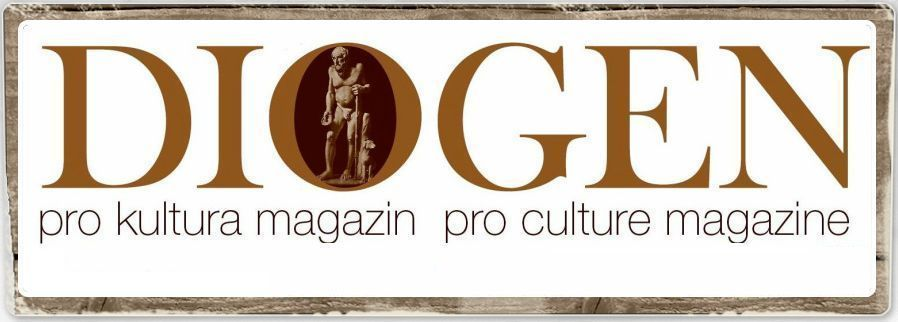 A time to weep, a time to laughKlaudia RogowiczSosnowiec 2015INTERIOR.PALACE IN BIRŽAI.DAYTIMEBOGUSLAVAS RADVILA (46 YEAR OLD) is sitting in his home office and peruses his old correspondence that falls onto the ground. He gets up from his chair to pick it up, meanwhile STRAUSKAS (40 year old) puts in an appearance.StrauskasI see the Prince is busy, isn’t he?BoguslavasNot at all.StrauskasAnd how is your podagra?BoguslavasI have more important things on my mind.StrauskasI know a good way, you need to cover yourself with cat dung mixed with some nettles!BoguslavasWhat a valuable advice.StrauskasThrough generations, this was the treatment used in my manor!BoguslavasAnd how is your wife?StrauskasAlways full of beans! She hasn’t changed a bit!BoguslavasSo you need not a new one for now!StrauskasSure thing!Boguslavas folds the correspondence, he sits on a stool and flicks through the letters, he finds a document concerning dividing the land, he’s surprised.BoguslavasThose bastards!He is pondering the writing.They want to divide my land!StrauskasSo better watch yourself!The prince is perusing the documentINTERIOR.LAUNDRY ROOM.DAYTIMEMrs. BARANAUSKAITE (47 year old) servants' supervisor, instructs a newcomer servant ZUZANNA (19 year old).BaranauskaiteAnd remember, your duties include washing, and you’d better not smudge or ruin anything...ZuzannaKindlyYes, Mrs. Baranauskaite!BaranauskaiteSo get to work!Zuzanna gets down to washing, humming a tune. She is making the laundry, when suddenly, she accidentally kicks over the washtub, pouring its content onto the floor. Zuzanna grabs her head and kneels contrite, Mrs. Baranauskaite shows up. Her face is covered with scowl. She punches her into faceWhat did I say to you?!ZuzannaI didn’t mean it!BaranauskaiteYou’re only cut out for getting banged rather than work! ZuzannaWhat are you saying?!Strauskas witnesses the whole sceneINTERIOR.BOGUSLAVAS’s HOME OFFICE.DAYTIMEBoguslavas is furious, his eyes are like blazing fire.BoguslavasMrs. Baranauskaite, you and your husband are laid off from this palace!BaranauskaiteAnd what, you will keep this slob?BoguslavasAnd you should reckon more with other people!BaranauskaiteWho are you people?!She leavesINTERIOR. KOSZA’s TENEMENT.DAYTIMEKOSZA (60 year old), the merchant of Vilnius, is sitting at the desk, while his daughter Natalia (17 year old) is practicing sort of a dance.KoszaTo himself, gesticulatingOur ruler’s weak, a threat’s waiting on the East... Prince Boguslavas supports people of Greek credence...what to do... Natalia... what to do... I pay so high taxes that I can barely afford to buy bread not to mention the business which is going worse!NataliaGetting away from dancingAnd what about me?!KoszaThat’s true, and I can’t even afford a dowry.NataliaYhym...KoszaBut those tricks of yours, it’s not the time...Natalia turns back and keeps practicingNataliaThe right time... or not... it’s my life.KoszaBut Natalia...NataliaThe king is arriving to Vilnius, have you forgotten, father?KoszaAnd he is now our only hope...NataliaIt depends how well I’ll do.KoszaSmilingI hope they will like it.Natalia smiles as well, and returns to dancingINTERIOR.HALL.EVENINGAmong the KING (56 year old) and the councillors, Kosza is sitting, and admiring his daughter. A traditional, Lithuanian music starts to play, Natalia is dancing on the stage. She’s wearing a patterned dress and her hair is tied at the height of the neck, with flowers within, she bows after a finished performance, everybody applauds, especially Kosza.INTERIOR.CORRIDOR.EVENINGSomewhere in the corner, Kosza talks with city councillors, meanwhile Natalia gets changed the way no one can see her, she puts on her shoes, the King takes a glance at her, she’s pleasantly surprised, the King whispers something in the councillor’s ear, they laugh, and then the King smiles at her again, and she smiles back at him. The King approaches her.The KingWhere does your talent come from?NataliaFrom pain...The KingWhat does it mean?NataliaWhen my mother, now deceased, died, I started dancing to get away from all of those. I suppose it’s not the kind of a dance you use to watch in Your Majesty’s court but...The KingBut still, it’s beautiful!Natalia’s father drifts away somewhere, she’s frightened a bit, the King holds her arm.Why don’t you dance one more time?NataliaPuzzledHere? Now?!The KingNo... at a castle...NataliaShall I do the same?The KingNot necessarily.NataliaSo, what?The KingIt’s all up to you.Natalia looks surprised.INTERIOR.VILNIUS’ CASTLE.EVENINGNatalia enters the castle hesitantly, there is a skimpy costume lying on the table waiting for her, Natalia seems rooted to the ground, she gives the King a questioning look. NataliaYou want me to dance in this?!The KingMr. bailiff decided that you will be Biruta.NataliaOutragedBut didn’t she use to attire herself, the way I do now?!The KingThis is... an interpretation...NataliaAnd what about hair?! Where are flowers?! Fishtail braids?!The KingYou’ll loosen your hair, it’s so pretty.He picks a flower from a pot and puts it in her hair, she’s again dumbfounded, she doesn’t know what to say, she gets changed imperceptibly but she’s aware that the King takes a glance at her, as if though, by accident.INTERIOR.HALL.EVENINGNatalia is dancing for the King and for an inner circle of people, she’s dancing, going all out, her eyes are getting closed, her moves are getting slower and slower, she’s tired, she stops, everybody applauds, after a while they walk out, only the King stays and approaches her.The KingNatalia Kosza, will you be willing to dance just for me?NataliaWhy?The KingI would like to have you in a ballet group.NataliaTired and smiledReally?The KingClaps his handsMake the music!The music is playing, Natalia is dancing lightly but her moves are smoother because of the fatigueHey, musicians! Begone!The music turns silent, the King approaches Natalia and grabs her chinLook, if you agree on spending night with me, your father will become the richest man in Vilnius, and you will dance in Italy.Natalia is terrifiedNataliaNever!The King touches her buttocks, Natalia screams and breaks into the door, opens it and runs out of the castle.INTERIOR.KOSZA’s HOUSE.NIGHTTIMENatalia cries on her father’s shoulderKoszaNow I know, what those Justynas and Tatianas were doing there, and why Zosieńka Duniskaite hanged herself, now I know how he makes his subjects...Natalia is cryingNataliaOh father...FatherCalm down, you’re safe now...Natalia is still cryingINTERIOR.NATALIA’s ROOM. MORNNatalia washes herself in a wash bowl, an image of the King repeatedly comes to her mind each time she winces. Natalia puts her lingerie on and notices a small paper-knife. She is willing to stick it into her heart but, suddenly, Kosza comes in. KoszaNatalia!The knife falls out of her handNatalia, what are you doing!Natalia struggles with himNataliaYou saw that!KoszaOf course not!?NataliaSo why didn’t you walk over, when he was talking with me?!KoszaHow could I know?!NataliaI’m sure, you could!KoszaI had no idea.Some knocking can be heard from behind the doorAn officialOffOpen the door! The King’s commandment!KoszaTo NataliaTo the wardrobe!Natalia hides in the wardrobeAn officialIf you don’t give away your daughter, you will be forbidden to fish in Neris!KoszaJust you wait!Natalia peers, terrifiedThe official pounds the door with a sabreNatalia is trembling with fearI won’t give my daughter away, I’d rather die than watch her suffer!An officialOpen up!KoszaGet lost!An official walks away, Natalia leaves the wardrobeI will not serve this deviant! We will leave this damn city! EXTERIOR.FIELDS.DAYTIMEKosza and Natalia wander through the fields, they are dressed like paupers, they go ahead, seemed tired. They come to a stop at the riverside. Kosza sings old-time songs in Old Belarusian. Meanwhile, Natalia takes a bath in the river, after a while she dresses up and gets some rest.NataliaFather, when will you finally stop?!Old Kosza whistles, they get up and go ahead. Kosza is signing loudly, Natalia now looks up, now looks ahead. EXTERIOR.FOREST.EVENINGConiferous forest is bathed in sunshine, there is an owl sitting on a branch, you can hear the hooting. Natalia is dancing among the trees. Kosza nods off at the tree. Natalia looks up with delight.EXTERIOR.LAKE.DAYTIMEPrince Boguslavas is walking around the lakeside accompanied by Strauskas. BoguslavasMoscow at the gates!StrauskasIf it was a brothel there, the King would go first!BoguslavasIn Kaunas there is a saying, any wench that deals with the King, loses her virtue in a wink.StrauskasBut our charming prince Boguslavas is no old pri...BoguslavasPriapus... Would it not be better to say: a pig?StrauskasDo not insult my herd of pigs!BoguslavasThey say he is not a book lover, he hasn’t finished even one, unlike us.StrauskasAnd an Arian - educated man.BoguslavasExactly, that’s why they have such problems.StrauskasPlenty of them, they abolish partitions, many fellows flee, besides, best to say nothing.BoguslavasIf only he didn’t give an order of exiling infidels!StrauskasDon’t even think about it!BoguslavasBut what can we do about it.StrauskasGoodness knows.BoguslavasLooking at the lakeDo you know, Strauskas, that it’s sacred to the people?StrauskasSure, I know.BoguslavasPrimps bows in his hair.Prince of Brandenburg is sending his greetings and wants to thank you for the goat cheese! StrauskasOh, I don’t know how to repay.The birds’ singing can be heard, slowly drifting away.INTERIOR.RADVILA’s PALACE.DAYTIMEBefore the Prince Boguslavas stand Kosza and Natalia.KoszaHe wanted to sweep my daughter up in his arms!Natalia is cryingShe is very talented, her dancing is beautiful, she wants to be a ballerina.Prince Boguslavas nodsAnd I am a fishmonger, and I can bring some fish for Your Majesty, because taxes are so high for infidels in Vilnius. BoguslavasWell, ok.KoszaHow can I repay you?BoguslavasHard work may be a good start.EXTERIOR.LAKE.DAYTIMEIn the morning, Zuzanna comes at the lake, she takes a bath and sings some old Lithuanian songs, Natalia is watching her closely, she primps her hair, she’s curious.INTERIOR.BALLET HALL.DAYTIMEPrince Boguslavas is showing her around ballet hall, a choreographer LESAGE(40 year old) shows up.BoguslavasMeet our royal court choreographer, Mr. Lesage.Natalia bows to himHe knows Lithuanian.Natalia is terrified when Prince Boguslavas touches her arm, she gets a flashback of the King, Natalia steps back.BoguslavasWhat’s wrong?NataliaNothing...BoguslavasI understand, if that what happened troubles you, always say “Don’t touch me again”.Natalia repeats those words under her breath.Coming back to the ballet, classes are always held at eight in the morning, in this hall.Natalia is smilingBoguslavas and LeSage are viewing a letter, laughing, Natalia glances in their direction, Boguslavas shows her the letter.BoguslavasSon of a King, that’s a good one!LeSageThis, what’s-his-name, ah Górski, figured it out quite well!Natalia laughs with them, she reads the letter under her breath, Boguslavas nodsLeSageThou shall be a queen!Natalia blushesNataliaAnd what about Prince...BoguslavasOh darling, now you’ve exaggerated, I guess I won’t get so far.Natalia laughsINTERIOR.OUTBUILDING.DAYTIMEA pigeon is sitting on the windowsill. Natalia comes closer to the windowsill, she’s wearing a shirt and a kirtle. Old Kosza is sitting at his desk and writes something, Natalia glances in his direction.KoszaHere, I guess, they made a mistake.NataliaJust take it easy.KoszaOh, my mind is no longer that bright of what used to beNataliaMaybe I can help you here?KoszaYou’d better find a husband!Natalia looks at him angrilyStrength will pass, beauty as well, what would be left then?!NataliaFather!KoszaLet it be!NataliaAfter a moment’s thoughtFather, that thing, was it on purpose?KoszaWhat thing?NataliaYou were chattering, and the King was entertaining me!KoszaHow could I know?!NataliaI’m sure, you could!She stands before him full of angerKoszaListen to me, I didn’t know anything, I swear!Natalia is looking through his papersNataliaYou should better take care of your business. Rather than mine!She runs out of the outbuilding, Kosza stands in the doorwayKoszaNatalia!EXTERIOR.LAKE.DAYTIMENatalia runs to the lake, she’s breathless, she sits down on the lakeside, looks up, you can hear the sounds of nature.INTERIOR.PALACE IN BIRŽAI.DAYTIMEThe ballet group’s rehearsal is currently held in the palace, apart from Natalia, FOUR OTHER GIRLS (16, 18, 17, and 20 year old) take part in it. The girls practice their choreography. LeSage claps his hands time and again.LeSageAnd a one, and a two, and a three, and a four!The girls adjust to his tempo.Come on, keep up!Natalia moves a little slowerNatalia, keep up!Natalia looks at him, she speeds up, prince Boguslavas enters the hall and watches the rehearsal, he makes an eye contact with her.Moving to: INTERIOR.PALACE.DAYTIMEBEATRYCZE (25 year old) is snuggled into Boguslavas’ arms, she’s wearing beautiful jewellery and a dress. BeatryczeYou won’t leave me, will you?BoguslavasYou never know.BeatryczeAre you at least going to write to me from this Lithuania?BoguslavasI wouldn’t even take you there.BeatryczeI don’t know what’s out there, but I’d love to see something different, after all, you told me that it’s beautiful there.BoguslavasI will take you there one day, you’ll see.Beatrycze smiles at him.INTERIOR.PALACE IN BIRŽAI.DAYTIMEStrauskas and prince Boguslavas discuss the King’s correspondence, they are shocked. BoguslavasWhat?! To extend the scope of feudal service?! He, himself should better attach to a plough and do the hard work!StrauskasHe wants to keep everybody cornered, he is supposedly preparing to exile AriansBoguslavasUnbelievable!StrauskasHe’s got also plans for infidels!BoguslavasMy great ancestor had a good nose for not agreeing on the Union, there are only problems now. StrauskasIt’s true.BoguslavasWe should find somebody else to work with.StrauskasWho do you mean?BoguslavasI believe Sweden will be best, they waged war with Moscow as well, what’s more, their common people are treated better, we can also give a try with Transylvania.Boguslavas sits down to write a letterLet’s get back to the letter...He takes an inkpot and begins writingI will start as follows, we, Prince Boguslavas, will not accept the terms imposed by GDM, if they are too stringent for our people.StrauskasGreat!BoguslavasNothing remains for us but to seal it!INTERIOR.OUTBUILDING.DAYTIMENatalia opens a window through which pigeons get into, they fly around the room, Natalia hugs one of them and strokes it, then she let it fly free again... Natalia leads the eye to the outbuilding. The sounds of nature can be heard in the background, a strong wind opens the window slightly. INTERIOR.PALACE IN BIRŽAI.DAYTIMEPrince Boguslavas is standing in front of a mirror, he takes his wig off, he primps his hair, combs it, slightly unbuttons his shirt and looks at himself.INTERIOR.OUTBUILDING.EVENINGLying in her bed, Natalia looks toward the moon. She notices moths flying around, in the moonlight, she stands up and stretches out her hand, just as if she wanted to grab them, Natalia returns to bed.Moving to: INTERIOR.AGED CASTLE.DAYTIMEIn a vast chamber, Natalia lightly toes and heels it, there are blooming flowers placed at the sides, she seems joyful. LeSage enters the hall puffing his pipe, he calls her up with a hand gesture, Natalia moves towards him. FADE OFFIn a dark room, LeSage sits down at the table, Natalia is standing next to the parrot sitting on a stick. Natalia notices that LeSage’s face turns into King’s one, that smiles at her deceptively. Natalia is terrified.The KingSo, are we going to play around?Natalia is terrified. She wants to run away, but all the doors are closed, she stands by the wall, closes her eyes, the shadow of the King is getting closer.Natalia wakes up all frightened, breathing heavily.INTERIOR.PALACE IN BIRŽAI.DAYTIMEPrince Boguslavas looks depressed, his cousin Jonusas (56 year old) is sitting next to him, they’re playing draughts.JonusasMoscow is coming.BoguslavasAlas... and the King prefers those who...JonusasCaptures his pieceThose who we call courtesans.BoguslavasHe gave an order to increase the serfdom and, supposedly, he is trying to persuade the Princes so they urge to attack Arians.JonusasKeep your own view but still try to reach an agreement with him, or even better, be somewhere between.BoguslavasBut...JonusasMaking choices is difficult.Captures another pieces of hisBut you should always take other points of view into consideration.He again captures Boguslavas’ piecesBoguslavasBut those people...Jonusas wins the game and smiles ironically.And once again, you have outplayed me, Jonusas.JonusasYou know, you may probably be right.BoguslavasAbout what?JonusasYou know, with the decisions.BoguslavasAnd now I’m confused.JonusasI realized that, my people’s life is more important than some ideas, leading to put it to an end.BoguslavasYhym...JonusasWe will renounce allegiance, if that’s what it takes.BoguslavasWe should think it over.INTERIOR.PALACE IN BIRŽAI.EVENINGNatalia is walking down the hall and hears a laughter coming out of the room where Jonusas and Boguslavas are talking.JonusasAnd then this man Rokas took a root and bam, bam hit the ground with it, and it turned out, it was the King of Snakes, that he was hitting with, such a terrible storm came up, there were thunders striking and boo, Rokas fell onto the ground!Boguslavas laughsBoguslavasI heard of two lovers, making love over the palace of the King of Snakes and the man lost his... you know...Natalia giggles embarrassedJonusasIf only the King paid more attention to us...BoguslavasThey come to us all the time, running away from their manors or like those two wronged, Kosza and Natalia. I feel sorry for that girl, she’s a nice girl.JonusasOh, so I might live to see the wedding day?BoguslavasMight well.Natalia seems to be over the moonINTERIOR.OUTBUILDING.MORNNatalia, accompanied by Kosza, is having a meal.NataliaFather, tell me the truth, what really happened?!KoszaWhat?NataliaYou know, then, in Vilnius, did you want to sell me to the King?!KoszaWhat are you saying?! Me?!NataliaSo why were you talking with that councillor?!KoszaIt was him who, came to me!NataliaAnd the King was standing next to me!KoszaI saw nothing! I knew nothing! At all!NataliaDo you swear?!KoszaI give you my word!NataliaSomehow I cannot believe it!KoszaI would never mean to hurt you, nor do something of this sort!Natalia looks at him with pleading eyes full of resentmentI knew nothing about it, I’m telling you the truth! And all those stories, I thought of them as rumours! But after what happened to you, I believed! Natalia looks calmerEXTERIOR.FOREST.DAYTIMEZuzanna, the laundress, walks along the edge of the forest, she notices a hawk wheeling in the sky, she looks up.ZuzannaA bad omen!EXTERIOR.PALACE IN BIRŽAI.EVENINGPrince Boguslavas, without his wig, is sitting on the edge of the bed, he looks tired.INTERIOR.CHRIST’S RESURRECTION CHURCH IN KAUNAS.DAYTIMEPrince Boguslavas looks around. A take on ceilings and windows. All of a sudden, prince Boguslavas notes Natalia, hidden somewhere on the side, who approaches him. Natalia wears a white dress and her hair is loose.NataliaAre you, as well, looking for a solution to our problem?BoguslavasIt depends on what they are, isn’t it?NataliaThere are many of them, but most of all, they consider our existence and its complexity.Boguslavas nodsNatalia looks around, her face merges with the light coming through the windows. Boguslavas looks at her with admiration, his face is also illuminated by the light. Natalia looks up, they both look towards the light falling from above.Isn’t that what we are looking for?Boguslavas watches the light brightening, the brightening light falls on them. Both are looking up and smiling, Natalia slightly opens her lips.BoguslavasNo one will suffer again.Natalia stretches her arm to catch the light.Close-up of church windows.NataliaCan you see it?BoguslavasIs it true?NataliaCall it what you want, what’s important is that it heats but do not harm.BoguslavasI guess I know...He also stretches his arm towards the light to catch it, he gets closer to Natalia, they both smile.EXTERIOR.ROOF OF THE CHURCH.DAYTIMEBoguslavas is standing on the roof of the building, the wind is blowing his wig, he notices strolling pigeons, he tries to come closer but they fly away. Boguslavas peeks back and notices Natalia walking towards him, he slightly moves away from her, she stands behind him.NataliaYou know, how much you mean to me, if it wasn’t for you...BoguslavasI know.A view appears, Natalia kills herself with a knife, Kosza is going to her grave, located somewhere in the fields, under a tree, there is also a paltry cross with the date of her life- 1638-1655, Kosza is thoughtful and sadPrince Boguslavas is somewhat confused, he looks at herBoguslavasDon’t think about it, even for a moment.Natalia seems to be terribly sad, she embraces his shoulder. He turns toward her,Natalia, don’t give up, be yourself, no matter what, whatever happens.He embraces her and kissesHe recalls the scene with Beatrycze.INTERIOR.HUNTING HALL.DAYTIMEInside the hunting hall, Natalia jumps happily on a bearskin, then she shots him in the head with a fowling piece, she’s extremely self-confident. Boguslavas Radvila enters the hall and applauds her, Natalia bows gracefully.INTERIOR.STAIR.DAYTIMENatalia stands against the background of stained glass, she looks as if she was saint, she is surrounded by the light, she glances at the side, you can hear the clamour of the street, Natalia begins to sing in old Belarusian, suddenly her face turns afraid, she runs away downwards, she disappears, gunshots are heard.INTERIOR.FUNERAL CHAPEL.DAYTIMEPrince Boguslavas is lost in praying in the chapel, there are flowers lying on the catafalque, from the side of the altar, Natalia shows up, and join him in prayers, each of them is praying in their own language.BoguslavasNatalia, is there any hope?NataliaShow you objection, save others, those week.BoguslavasEveryone will be protected in these horrible days.NataliaThere will be shots, fright, blood...BoguslavasAnd how to prevent it?NataliaI told you, show your objection.BoguslavasEvery way is a good way, if it leads to doing good.Boguslavas again glances ahead, he notes Natalia laying on the catafalque, wreaths are also laying next to her, one is resting on her chest, there is blood dripping from her hand, forming a shape of the Duchy of Lithuania, Boguslavas is terrified.EXTERIOR.GARDEN.DAYTIMEBoguslavas is sitting in the garden watching fish swimming in the waterhole, he is thoughtful and looks towards the sun, he notices that Natalia is sitting on the opposite side of the waterhole, watching the fish as well. They smile to each other.NataliaThis is joy!Boguslavas smiles to her, sunlight reflects on the water’s surface.Their faces mix with red, yellow, orange and intermediate shades, she smiles, he does too, they huddle.EXTERIOR.LAKE.DAYTIMEJonusas, Strauskas, Zuzanna and Kosza are standing at the lake looking at him pleadingly.JonusasDo you remember, what you have promised?ZuzannaWill you do it? For sure?KoszaDo you swear?BoguslavasOffYes!Echo carries the sound across the forest and the lake.EXTERIOR.FIELD.DAYTIMENatalia is lying in the grass, there is a tree looping dimly afar, you can hear the sounds of Nature, Natalia looks up, her sight looks pensive, her hands are tucked under her head.Close-up on Boguslavas’ iris.FADE OFFA view over the lake at sunriseINTERIOR.PALACE IN KEDAINIAI.DAYTIMEPrince Boguslavas, Jonusas and SWEDES (60, 52, 45 year old) are sitting together at the table, each one of them receives the act of the Union to sign, which they pass hand to hand, when the document reaches Boguslavas’ hands, his hand trembles, at this time, scenes from Natalia’s life appear, in a form of flashbacks, Boguslavas signs the Union.JonusasProposing a toastSo what?! For the future!They raise their glasses.The ballet group presents their choreography, Natalia again personates the priestesses Biruta but she’s wearing a long dress and braided hair, pinned at the height of the neck, within her hair there are ears of grain and flowers. She glances toward the guests, she smiles. Boguslavas is delighted.CreditsThe role of Natalia is strictly technical, therefore it is advisable to be played by a person involved in ballet or modern dance, or sport, in general.Christ’s Resurrection Church in Kaunas may be replaced by a cemetery chapel in Łódź - Zarzew, Szczecin - Central, Opole - Central Cemetery, Wrocław - Osobowice, Bielsko-Biała - Kamienica, or Katowice - Plebiscytowa.Suggested places of Cemetery Chapel- Katowice-Central, Warszawa-North, Warszawa-South, Sosnowiec-municipal, Wrocław-Psie Pole, Gliwice-Łabędy